Възможност за международен обмен на студенти в Институт за технологии Пекин (BIT)Институт за технологии в Пекин (BIT) предлага следните възможности на студентите от Русенски университет "Ангел Кънчев": стипендии за студенти в магистърска степен - 2 бр.стипендии за студенти за един или два семестъра на учебната 2016-2017г. - 5 бр.Повече информация : 2016 Admission Book.pdf  2016 BIT Scholarship Proposal for University of Rousse”Angel Kantchev”.pdf BIT Economics Degree Programs in English September 2016 Fall semester.pdf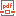 